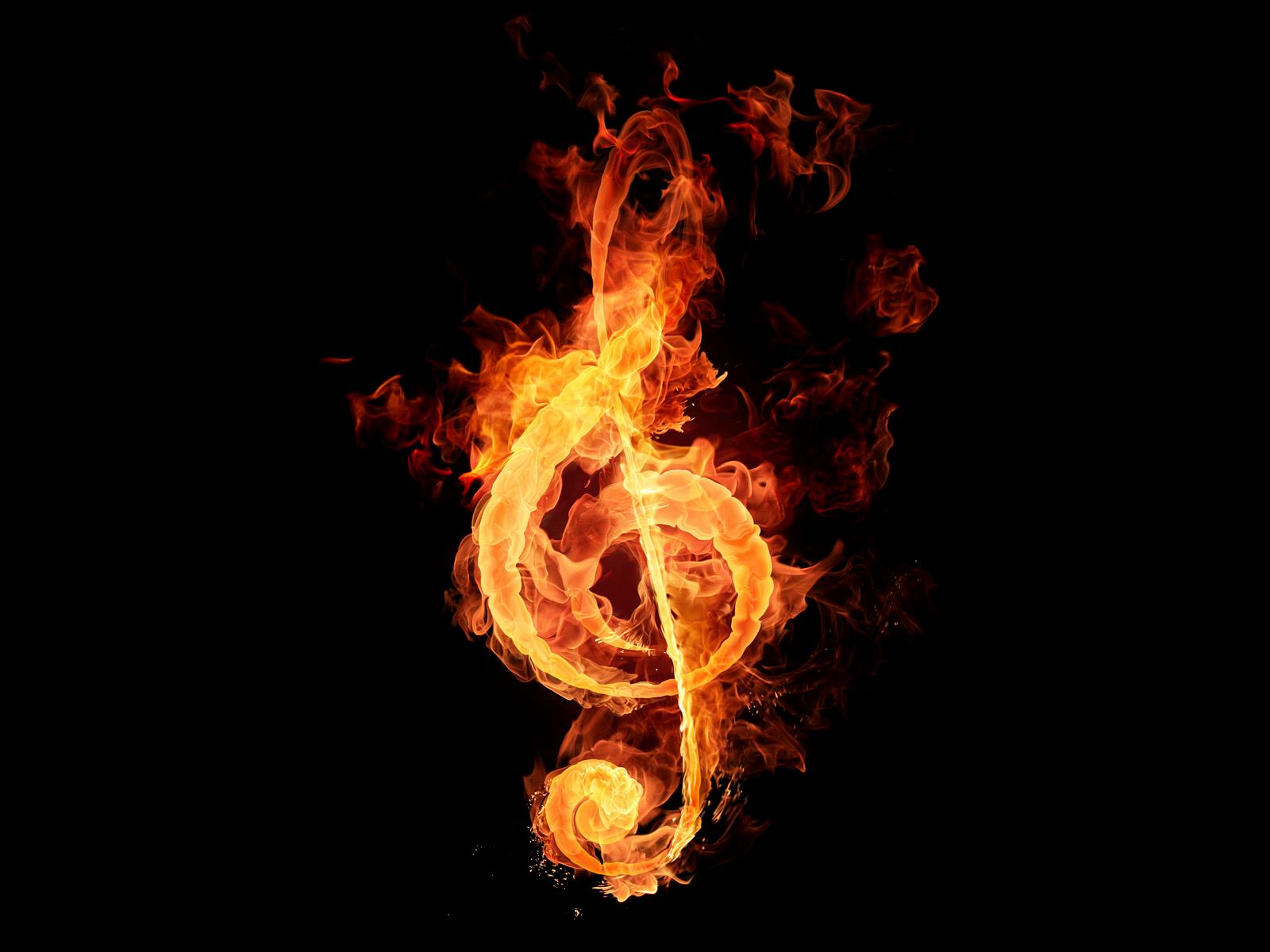 Registration FormRegistration FormRegistration FormRegistration FormRegistration FormRegistration FormRegistration FormRegistration FormRegistration FormRegistration FormRegistration FormRegistration FormRegistration FormRegistration FormRegistration FormRegistration FormRegistration FormRegistration FormBasic InformationBasic InformationBasic InformationBasic InformationBasic InformationBasic InformationBasic InformationBasic InformationBasic InformationBasic InformationBasic InformationBasic InformationBasic InformationBasic InformationBasic InformationBasic InformationBasic InformationBasic InformationFull Name:Full Name:Full Name:Date:Date:LastLastLastFirstFirstFirstFirstFirstFirstFirstM.I.M.I.M.I.M.I.Nickname/PIC:Nickname/PIC:Nickname/PIC:Nickname/PIC:Nickname/PIC:Nickname/PIC:Email Address:Email Address:Email Address:Contact InformationContact InformationContact InformationContact InformationContact InformationContact InformationContact InformationContact InformationContact InformationContact InformationContact InformationContact InformationContact InformationContact InformationContact InformationContact InformationContact InformationContact InformationOnsite Contact:Onsite Contact:Onsite Contact:Onsite Contact:Onsite Contact:Offsite Contact:     Phone:     Phone:(     )      (     )      (     )      (     )      (     )      Address:Address:Street AddressStreet AddressStreet AddressStreet AddressStreet AddressStreet AddressStreet AddressStreet AddressStreet AddressStreet AddressStreet AddressStreet AddressStreet AddressStreet AddressSuite #Suite #CityCityCityCityCityCityCityCityStateStateStateStateStateStateZIP CodeZIP CodeReference CommentsReference CommentsReference CommentsReference CommentsReference CommentsReference CommentsReference CommentsReference CommentsReference CommentsReference CommentsReference CommentsReference CommentsReference CommentsReference CommentsReference CommentsReference CommentsReference CommentsReference CommentsI would like to register as a merchant at this gathering.
I understand that this is an additional $10.00 added to my registration price, and have included it with my pre-registration payment. I also understand that I have to fill out a Merchant Contract before I am allowed onsite. Email:splendorhollow@yahoo.com for Merchants contract.?I would like to register as a merchant at this gathering.
I understand that this is an additional $10.00 added to my registration price, and have included it with my pre-registration payment. I also understand that I have to fill out a Merchant Contract before I am allowed onsite. Email:splendorhollow@yahoo.com for Merchants contract.?I would like to register as a merchant at this gathering.
I understand that this is an additional $10.00 added to my registration price, and have included it with my pre-registration payment. I also understand that I have to fill out a Merchant Contract before I am allowed onsite. Email:splendorhollow@yahoo.com for Merchants contract.?I would like to register as a merchant at this gathering.
I understand that this is an additional $10.00 added to my registration price, and have included it with my pre-registration payment. I also understand that I have to fill out a Merchant Contract before I am allowed onsite. Email:splendorhollow@yahoo.com for Merchants contract.?I would like to register as a merchant at this gathering.
I understand that this is an additional $10.00 added to my registration price, and have included it with my pre-registration payment. I also understand that I have to fill out a Merchant Contract before I am allowed onsite. Email:splendorhollow@yahoo.com for Merchants contract.?I would like to register as a merchant at this gathering.
I understand that this is an additional $10.00 added to my registration price, and have included it with my pre-registration payment. I also understand that I have to fill out a Merchant Contract before I am allowed onsite. Email:splendorhollow@yahoo.com for Merchants contract.?I would like to register as a merchant at this gathering.
I understand that this is an additional $10.00 added to my registration price, and have included it with my pre-registration payment. I also understand that I have to fill out a Merchant Contract before I am allowed onsite. Email:splendorhollow@yahoo.com for Merchants contract.?I would like to register as a merchant at this gathering.
I understand that this is an additional $10.00 added to my registration price, and have included it with my pre-registration payment. I also understand that I have to fill out a Merchant Contract before I am allowed onsite. Email:splendorhollow@yahoo.com for Merchants contract.?YESNONONOHealth Concerns…(This is where you tell us about any health problems, food allergies, other allergies and the like that you might have.)?Health Concerns…(This is where you tell us about any health problems, food allergies, other allergies and the like that you might have.)?Health Concerns…(This is where you tell us about any health problems, food allergies, other allergies and the like that you might have.)?Health Concerns…(This is where you tell us about any health problems, food allergies, other allergies and the like that you might have.)?Health Concerns…(This is where you tell us about any health problems, food allergies, other allergies and the like that you might have.)?Health Concerns…(This is where you tell us about any health problems, food allergies, other allergies and the like that you might have.)?Health Concerns…(This is where you tell us about any health problems, food allergies, other allergies and the like that you might have.)?Health Concerns…(This is where you tell us about any health problems, food allergies, other allergies and the like that you might have.)?Health Concerns…(This is where you tell us about any health problems, food allergies, other allergies and the like that you might have.)?Health Concerns…(This is where you tell us about any health problems, food allergies, other allergies and the like that you might have.)?Health Concerns…(This is where you tell us about any health problems, food allergies, other allergies and the like that you might have.)?Health Concerns…(This is where you tell us about any health problems, food allergies, other allergies and the like that you might have.)?Health Concerns…(This is where you tell us about any health problems, food allergies, other allergies and the like that you might have.)?Health Concerns…(This is where you tell us about any health problems, food allergies, other allergies and the like that you might have.)?Health Concerns…(This is where you tell us about any health problems, food allergies, other allergies and the like that you might have.)?Health Concerns…(This is where you tell us about any health problems, food allergies, other allergies and the like that you might have.)?Health Concerns…(This is where you tell us about any health problems, food allergies, other allergies and the like that you might have.)?Health Concerns…(This is where you tell us about any health problems, food allergies, other allergies and the like that you might have.)?Special Skills: 
Are you CPR certified? A doctor or nurse or other medical professional? Do you know American Sign Language or a foreign language? Please let us know what skills you might have that could help us out. Special Skills: 
Are you CPR certified? A doctor or nurse or other medical professional? Do you know American Sign Language or a foreign language? Please let us know what skills you might have that could help us out. Special Skills: 
Are you CPR certified? A doctor or nurse or other medical professional? Do you know American Sign Language or a foreign language? Please let us know what skills you might have that could help us out. Special Skills: 
Are you CPR certified? A doctor or nurse or other medical professional? Do you know American Sign Language or a foreign language? Please let us know what skills you might have that could help us out. Special Skills: 
Are you CPR certified? A doctor or nurse or other medical professional? Do you know American Sign Language or a foreign language? Please let us know what skills you might have that could help us out. Special Skills: 
Are you CPR certified? A doctor or nurse or other medical professional? Do you know American Sign Language or a foreign language? Please let us know what skills you might have that could help us out. Special Skills: 
Are you CPR certified? A doctor or nurse or other medical professional? Do you know American Sign Language or a foreign language? Please let us know what skills you might have that could help us out. Special Skills: 
Are you CPR certified? A doctor or nurse or other medical professional? Do you know American Sign Language or a foreign language? Please let us know what skills you might have that could help us out. Special Skills: 
Are you CPR certified? A doctor or nurse or other medical professional? Do you know American Sign Language or a foreign language? Please let us know what skills you might have that could help us out. Special Skills: 
Are you CPR certified? A doctor or nurse or other medical professional? Do you know American Sign Language or a foreign language? Please let us know what skills you might have that could help us out. Special Skills: 
Are you CPR certified? A doctor or nurse or other medical professional? Do you know American Sign Language or a foreign language? Please let us know what skills you might have that could help us out. Special Skills: 
Are you CPR certified? A doctor or nurse or other medical professional? Do you know American Sign Language or a foreign language? Please let us know what skills you might have that could help us out. Special Skills: 
Are you CPR certified? A doctor or nurse or other medical professional? Do you know American Sign Language or a foreign language? Please let us know what skills you might have that could help us out. Special Skills: 
Are you CPR certified? A doctor or nurse or other medical professional? Do you know American Sign Language or a foreign language? Please let us know what skills you might have that could help us out. Special Skills: 
Are you CPR certified? A doctor or nurse or other medical professional? Do you know American Sign Language or a foreign language? Please let us know what skills you might have that could help us out. Special Skills: 
Are you CPR certified? A doctor or nurse or other medical professional? Do you know American Sign Language or a foreign language? Please let us know what skills you might have that could help us out. Special Skills: 
Are you CPR certified? A doctor or nurse or other medical professional? Do you know American Sign Language or a foreign language? Please let us know what skills you might have that could help us out. Special Skills: 
Are you CPR certified? A doctor or nurse or other medical professional? Do you know American Sign Language or a foreign language? Please let us know what skills you might have that could help us out. 